ПРОЕКТ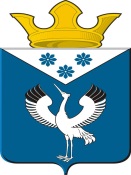 Российская ФедерацияСвердловская областьГлава муниципального образованияБаженовское сельское поселениеБайкаловского муниципального района Свердловской областиПОСТАНОВЛЕНИЕот           2021 г.с.Баженовское                                               № Об утверждении Порядка предоставления ответственному за выявление личной заинтересованности в сфере закупок информации о закупкахВ соответствии с Федеральным законом от 25.12.2008 № 273-ФЗ «О противодействии коррупции» и Методическими рекомендациями по проведению в федеральных государственных органах, органах государственной власти субъектов Российской Федерации, органах местного самоуправления, государственных внебюджетных фондах и иных организациях, осуществляющих закупки в соответствии с Федеральным законом от 5 апреля 2013 г. № 44-ФЗ "О контрактной системе в сфере закупок товаров, работ, услуг для обеспечения государственных и муниципальных нужд" и Федеральным законом от 18 июля 2011 г. N 223-ФЗ « О закупках товаров, работ, услуг отдельными видами юридических лиц", работы, направленной на выявление личной заинтересованности государственных и муниципальных служащих, работников при осуществлении таких закупок, которая, приводит или может привести к конфликту интересов»ПОСТАНОВЛЯЮ:
         1. Утвердить Порядок предоставления ответственному за выявление личной заинтересованности в сфере закупок информации о закупках.
        2. Контроль за выполнением настоящего постановления оставляю за собой.
        3. Настоящее постановление опубликовать на официальном сайте муниципального образования Баженовское сельское поселение https://bajenovskoe.ru/.Глава муниципального образованияБаженовское сельское поселение                                          С.М. Спирин
УТВЕРЖДЕНО:
Постановлением главы муниципального образования
Баженовское сельское поселение
от _______2021. № ____
Порядок
предоставления ответственному за выявление личной заинтересованности в сфере закупок информации о закупкахГлава I. Общие положения1.1. Настоящий порядок разработан в соответствии с Федеральным законом от 25.12.2008 № 273-ФЗ «О противодействии коррупции», с целью содействия ответственному за кадровую работу в Администрации муниципального образования Баженовское сельское поселение в осуществлении работы, направленной на выявление личной заинтересованности муниципальных служащих Администрации муниципального образования Баженовское сельское поселение (далее – муниципальные служащие), которая приводит или может привести к конфликту интересов при осуществлении закупок в соответствии с Федеральным законом от 05.04.2013 № 44-ФЗ «О контрактной системе в сфере закупок товаров, работ, услуг для обеспечения государственных и муниципальных нужд» и Методическими рекомендациями по проведению в федеральных государственных органах, органах государственной власти субъектов Российской Федерации, органах местного самоуправления, государственных внебюджетных фондах и иных организациях, осуществляющих закупки в соответствии с Федеральным законом от 5 апреля 2013 г. № 44-ФЗ "О контрактной системе в сфере закупок товаров, работ, услуг для обеспечения государственных и муниципальных нужд" и Федеральным законом от 18 июля 2011 г. № 223-ФЗ "О закупках товаров, работ, услуг отдельными видами юридических лиц", работы, направленной на выявление личной заинтересованности государственных и муниципальных служащих, работников при осуществлении таких закупок, которая приводит или может привести к конфликту интересов.
        1.2. Для целей настоящего положения применяются понятие личной заинтересованности, предусмотренное частью 2 статьи 10 Федерального закона от 25.12.2008 № 273-ФЗ «О противодействии коррупции», и понятие конфликт интересов, предусмотренное пунктом 9 части 1 статьи 31 Федерального закона от 05.04.2013 № 44-ФЗ «О контрактной системе в сфере закупок товаров, работ, услуг для обеспечения государственных и муниципальных нужд».II. Порядок взаимодействия ответственного за кадровую работу в Администрации муниципального образования Баженовское сельское поселение с Главой муниципального образования Баженовское сельское поселение, ответственным за выявление личной заинтересованности служащих (работников) при осуществлении закупок, которая приводит или может привести к конфликту интересов и члены комиссии и членами комиссии по вопросам выявления личной заинтересованности2.1. Порядок обмена информацией между ответственным за кадровую работу и должностными лицами Администрации муниципального образования Баженовское сельское поселение в целях предупреждения коррупции в закупках осуществляется следующими способами:- в рабочем порядке (посредством телефонной связи, переписки посредством электронной почты и т.п.);- в официальном порядке (служебная переписка и т.п.);- участие в открытых (публичных) мероприятиях, предусмотренных закупочными процедурами (вскрытие конвертов с заявками на участие в открытом конкурсе, вскрытие конвертов с заявками на участие в запросе предложений и т.д.);
- иными способами, предусмотренными правилами делопроизводства и документооборота в Администрации муниципального образования Баженовское сельское поселение.
В целях выявления личной заинтересованности:2.1.1. Глава муниципального образования Баженовское сельское поселение, ответственный за выявление личной заинтересованности служащих (работников) при осуществлении закупок, которая приводит или может привести к конфликту интересов и члены комиссии представляют ответственному за кадровую работу Администрации муниципального образования Баженовское сельское поселение информацию о состоящими с ним в близком родстве или свойстве лицами (родителями, супругами, детьми, братьями, сестрами, а также братьями, сестрами, родителями, детьми супругов и супругами детей), гражданами или организациями, с которыми должностное лицо и (или) лица, состоящие с ним в близком родстве или свойстве, связаны имущественными, корпоративными или иными близкими отношениями, предусмотренную пунктом 9 части 1 статьи 31 Федерального закона от 05.04.2013 № 44-ФЗ, по форме согласно приложению к настоящему положению. В случае изменения информации, предусмотренной абзацем 1 настоящего подпункта, лицо, в информации которого произошли изменения, обязано актуализировать информацию о состоящими с ним в близком родстве или свойстве лицами (родителями, супругами, детьми, братьями, сестрами, а также братьями, сестрами, родителями, детьми супругов и супругами детей), гражданами или организациями, с которыми должностное лицо и (или) лица, состоящие с ним в близком родстве или свойстве, связаны имущественными, корпоративными или иными близкими отношениями, предусмотренную пунктом 9 части 1 статьи 31 Федерального закона от 05.04.2013 № 44-ФЗ.        В случае кадровых изменений в Администрации муниципального образования Баженовское сельское поселение или изменения состава комиссии, контрактной службы лицо, назначенное на указанную в абзаце 1 настоящего подпункта должность, или лицо, включенное в состав комиссии, контрактной службы, обязано представить ответственному за кадровую работу Администрации муниципального образования Баженовское сельское поселение информацию о своих супруге, близких родственниках по прямой восходящей и нисходящей линиям, усыновителях, усыновленных, предусмотренную пунктом 9 части 1 статьи 31 Федерального закона от 05.04.2013 № 44-ФЗ.
        2.1.2. После получения от оператора электронной площадки вторых частей заявок на участие в открытом конкурсе в электронной форме, поданных участниками такого конкурса, вторых частей заявок на участие в электронном аукционе, поданных его участниками, заявок, поданных на участие в запросе котировок в электронной форме, заявок на участие в запросе предложений в электронной форме, а также документов (электронных документов) и информации этих участников, предусмотренных частью 11 статьи 24.1 Федерального закона от 05.04.2013 № 44-ФЗ, должностное лицо, ответственное за выявление личной заинтересованности служащих (работников) при осуществлении закупок, которая приводит или может привести к конфликту интересов представляет ответственному за кадровую работу Администрации муниципального образования Баженовское сельское поселение информацию об участниках такой закупки, имеющуюся в заявках на участие в определении поставщика (подрядчика, исполнителя).
         2.2. Проверка наличия (отсутствия) личной заинтересованности осуществляется ответственным за кадровую работу Администрации муниципального образования Баженовское сельское поселение посредством сопоставления информации, представленной в соответствии с подпунктами 2.1.1 и 2.1.2 пункта 2.1 раздела II настоящего положения, а также анализа иной информации с использованием программного обеспечения, информационных систем и баз данных (далее – проверка).
         2.3. Результаты проверки представляются ответственным за кадровую работу Администрации муниципального образования Баженовское сельское поселение главе муниципального образования Баженовское сельское поселение и в комиссию в форме справки о результатах проверки наличия (отсутствия) личной заинтересованности муниципальных служащих Администрации муниципального образования Баженовское сельское поселение, которая приводит или может привести к конфликту интересов при осуществлении закупок, в срок не позднее даты заключения контракта в соответствии с частью 9 статьи 832 Федерального закона от 05.04.2013 № 44-ФЗ.
         2.4. Результаты проверки учитываются комиссией при реализации ею права проверять соответствие участников закупок требованию, указанному в пункте 9 части 1 статьи 31 Федерального закона от 05.04.2013 № 44-ФЗ.